     Όνομα : ______________________________     Πώς τα πήγα;                                                           03-02-2023   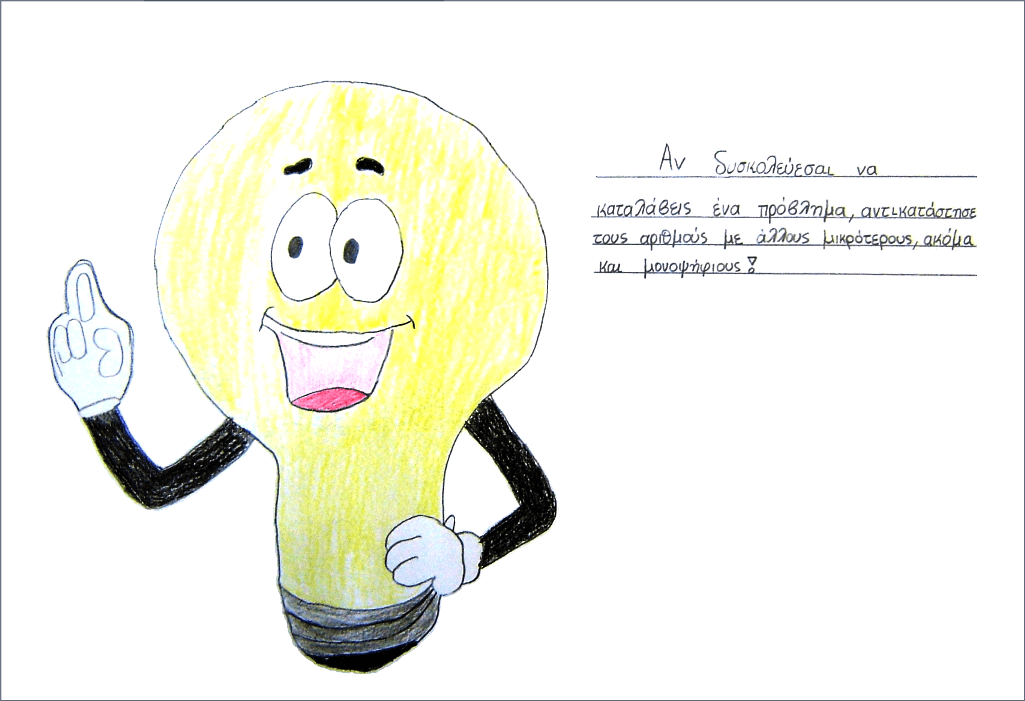                             EΠΑΝΑΛΗΠΤΙΚΕΣ  ΑΣΚΗΣΕΙΣ   3ης  ΕΝΟΤΗΤΑΣ Βάζω  το κατάλληλο σύμβολο ισότητας ή ανισότητας  ( <, >, = )8,04 …. 8,4          3,89….. 3,88	  56,35…. 56,350          0,9…..0,09 	    306,5….30,65            3,55 ….. 3,550Συνεχίζω  τις παρακάτω αριθμοσειρές: 0                  0,3            0,6         ..........        ..........       ..........        ….........        ..........        ..........        .......... 5                  4,5            4             ..........        ..........       ..........        ….........       ..........        ..........        ..........                                      Γράφω με δεκαδικό αριθμό τους αριθμούς :                     5 δέκ. = …………………   450 εκ. = ………………      2μ. και 7έκ. = …………        3 κ. 80 γραμ. = …………… μ. = …………    345 λεπτά του ευρώ = …………..  650 γραμ . = …………   5 λεπτά του ευρώ = ..……....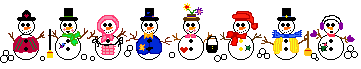 Συμπληρώνω τον πίνακα :     5.  Συμπληρώνω   κατάλληλα   :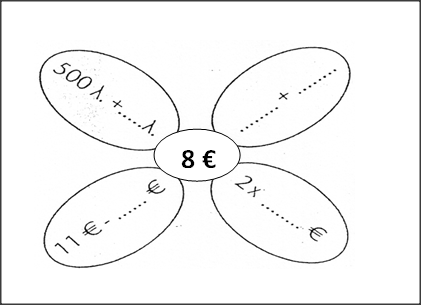 6. Λύνω  με  το   « μυαλό » :  2,30 + 0,60 = __________     2,07 + 3,60 = ________     4,95  –  3,80 = _________    9,12 –  4,01 = ________      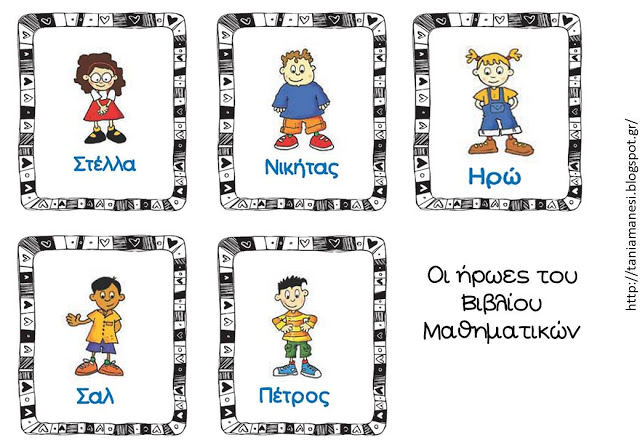 7.  Διαγράφω  τα μηδενικά που δεν επηρεάζουν την αξία του αριθμού:        0,07                 20,30	                3,002                13,000	              9,09	     0,0048.  Κάνω κάθετα τις πράξεις :   ● 0,13 + 2,4 + 260 + 46,84                           ● 1.505 + 308 + 109,6 + 1.620, 75      ● 739,9 - 82,95                                               ● 1.520  – 678,49 9.  Ένα σακί με πατάτες έχει βάρος 13 κιλά. Αν οι πατάτες ζυγίζουν 12,55 κιλά, πόσο είναι                                    το βάρος του σακιού;                            Συμπληρώνω τον πίνακα:                                    Λύση κάθετα :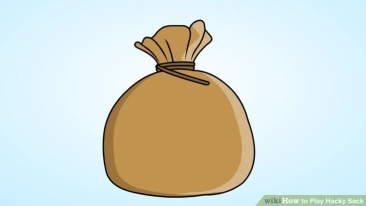 Απάντηση : ________________________________________10.  Ο  Δημήτρης αγόρασε ένα βιβλίο αξίας 13,70 €,   μια κασετίνα αξίας 11,30 €  και ένα κουτί                                   μαρκαδόρους  αξίας  2 € 95 λ.   α. Εκτιμώ πόσα χρήματα πλήρωσε συνολικά.  β. Υπολογίζω με ακρίβεια πόσα χρήματα ξόδεψε.γ. Πόσα ρέστα πήρε, αν έδωσε ένα χαρτονόμισμα των 100 € ;                       α.  Εκτιμώ : …………………………                        β. Υπολογίζω με ακρίβεια : ……………….       βιβλίο …………………….……..                            βιβλίο …………………………..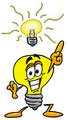        κασετίνα  ……………….……..                            κασετίνα …………………………….  κουτί μαρκαδόρους ……………….……               κουτί μαρκαδόρους ……………….……..β.  Υπολογίζω με ακρίβεια :                                         γ.  Πόσα ρέστα πήρε ;                  ……………………                                               ……………………                 .……………..…….                                               ……..………..……                 .……………..…….                                                           ……..………..……                 ……………………                                               .……………..…….                                                                                                                                                              Καλή   επιτυχία !!! 2 ακέρ. μον. και 4 δέκ.  2,4         24         ή           2     4     10                            10    8 ακέρ. μον. και 56 εκ.   206        ή        2   6           100                     100                    82 δέκ. 0, 94…………………….……………..…….        ……..………..…………..………..…………..………..………………………….……………..…….        ……..………..………………………….……………..…….        ……..………..………………………….……………..…….        ……..………..…………..………..…………..………..………………………….……………..…….        ……..………..……ΜΕΙΚΤΟ ΒΑΡΟΣΑΠΟΒΑΡΟΚΑΘΑΡΟ ΒΑΡΟΣ